弈霄围棋 4级班：梅之篇33、34、35下图4题第一题：黑先手活第二题：黑先手活第三题：黑先手活第四题：黑先手活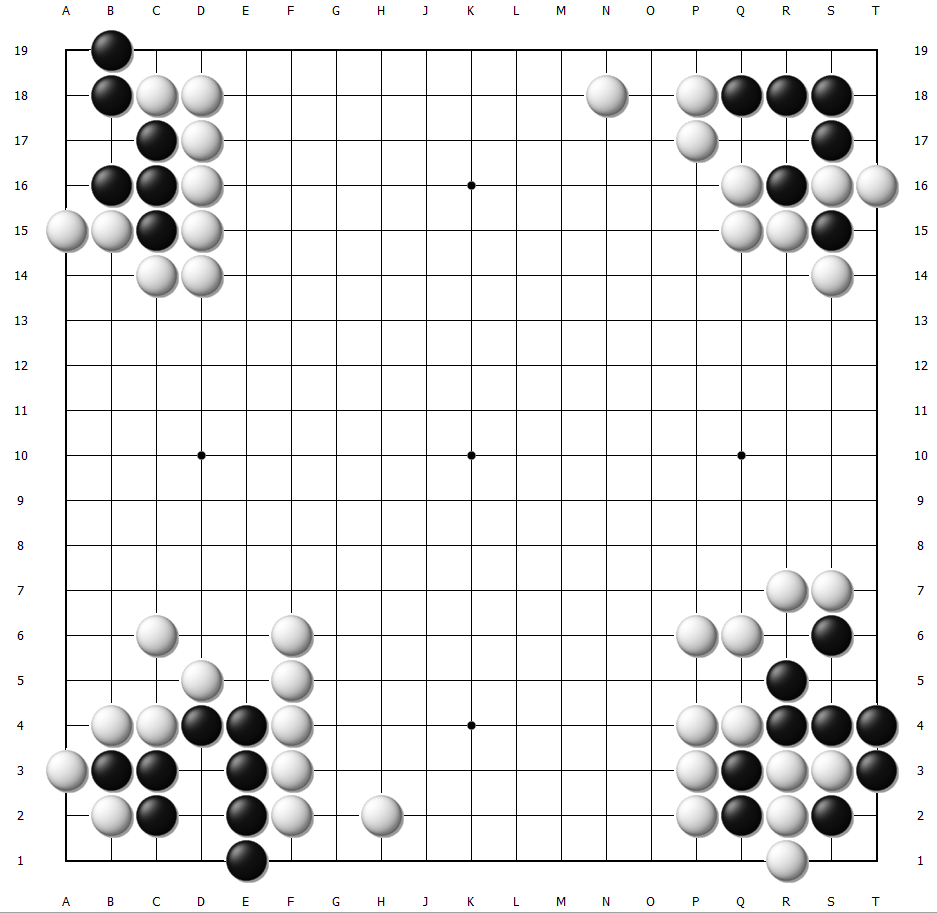 